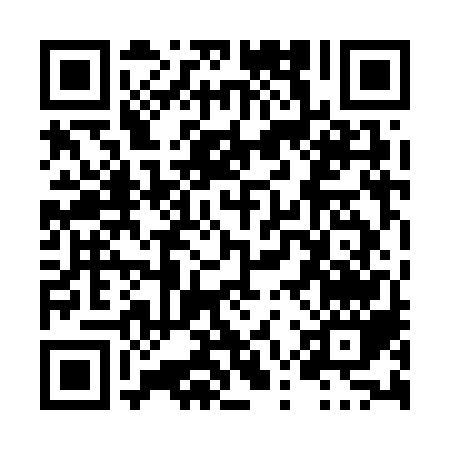 Prayer times for Santo Domingo, EcuadorMon 1 Jul 2024 - Wed 31 Jul 2024High Latitude Method: NonePrayer Calculation Method: Muslim World LeagueAsar Calculation Method: ShafiPrayer times provided by https://www.salahtimes.comDateDayFajrSunriseDhuhrAsrMaghribIsha1Mon5:036:1812:213:466:247:352Tue5:036:1812:213:476:247:353Wed5:046:1812:213:476:257:354Thu5:046:1812:223:476:257:355Fri5:046:1912:223:476:257:356Sat5:046:1912:223:476:257:357Sun5:046:1912:223:476:257:358Mon5:056:1912:223:476:257:359Tue5:056:1912:223:476:257:3510Wed5:056:1912:233:486:267:3611Thu5:056:2012:233:486:267:3612Fri5:056:2012:233:486:267:3613Sat5:066:2012:233:486:267:3614Sun5:066:2012:233:486:267:3615Mon5:066:2012:233:486:267:3616Tue5:066:2012:233:486:267:3617Wed5:066:2012:233:486:267:3618Thu5:076:2012:233:486:267:3619Fri5:076:2012:233:486:267:3620Sat5:076:2012:233:486:277:3621Sun5:076:2012:233:486:277:3622Mon5:076:2012:243:486:277:3623Tue5:076:2012:243:476:277:3524Wed5:076:2012:243:476:277:3525Thu5:086:2012:243:476:277:3526Fri5:086:2012:243:476:277:3527Sat5:086:2012:243:476:277:3528Sun5:086:2012:243:476:277:3529Mon5:086:2012:233:476:277:3530Tue5:086:2012:233:466:267:3531Wed5:086:2012:233:466:267:34